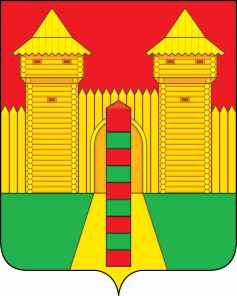 АДМИНИСТРАЦИЯ  МУНИЦИПАЛЬНОГО  ОБРАЗОВАНИЯ «ШУМЯЧСКИЙ  РАЙОН» СМОЛЕНСКОЙ  ОБЛАСТИРАСПОРЯЖЕНИЕот 27.10.2021г. № 393-р           п. ШумячиОб утверждении акта приема-передачиобъекта основных средств         В соответствии с Уставом муниципального образования «Шумячский район» Смоленской области, на основании распоряжения Администрации муниципального образования «Шумячский район» Смоленской области от 26.10.2021г. № 387-р «О приеме - передаче объекта основных средств»          Утвердить прилагаемый акт приема-передачи объекта основных средств от 27.10.2021г.    Глава муниципального образования    «Шумячский район» Смоленской области                                            А.Н. Васильев